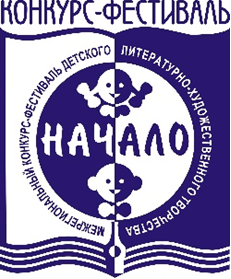 Уважаемые педагоги, родители, участники!Организационный комитет XXIV межрегионального конкурса-фестиваля детского литературно-художественного творчества «Начало»благодарит ребят, которые принимают участие в конкурсе-фестивале, их педагогов-наставников, родителей! Желаем Вам не останавливаться и уверенно шагать дальше                по творческому пути с энтузиазмом и вдохновением! Представляем Вашему вниманию протокол  результатов по итогам II очного этапа. Конкурсанты, которые не стали лауреатами (1-4 класс) или победителями (5-11 класс) получат дипломы участников фестиваля и памятный значок конкурса-фестиваля «Начало». Лауреатам в возрастной категории 1-4 классы и победителямв возрастной категории 5-11 классы будут вручены дипломы лауреатов, дипломы победителей и памятные значки.Информация о выдаче пакетов документов для образовательных организаций (договоры, дипломы и памятные значки лауреатам и победителям, дипломы участников I и II этапов, памятные значки),о возможности проведения III (заключительного) этапа XXIV межрегионального конкурса-фестиваля детского литературно-художественного творчества «Начало»будет размещена после отмены режима самоизоляции. Спасибо за понимание!Мы рады ответить на ваши вопросы по телефону: 44-63-23,8-910-624-20-37, e-mail: meris62@mail.ru, группа ВКонтакте «Конкурс-фестиваль «Начало».С уважением, Оргкомитет XXIV межрегионального конкурса-фестиваля детского литературно-художественного творчества «Начало».Таблица результатов по итогамII этапаXXIV межрегионального конкурса-фестиваля детского литературно-художественного творчества «Начало»Конкурс журналистовВозрастная категория 5-8 классКонкурс журналистовВозрастная категория 9-11 классКонкурс чтецовВозрастная категория 1-4 классКонкурс чтецовВозрастная категория 5-8 классКонкурс чтецовВозрастная категория 9-11 классКонкурс поэтовВозрастная категория 1-4 классКонкурс поэтовВозрастная категория 5-8 классКонкурс поэтовВозрастная категория 9-11 классКонкурс прозаиковВозрастная категория 1-4 классКонкурс прозаиковВозрастная категория 5-8 классКонкурс прозаиковВозрастная категория 9-11 классКонкурс иллюстраторовВозрастная категория 1-4 классКонкурс иллюстраторовВозрастная категория 5-8 классКонкурс иллюстраторовВозрастная категория 9-11 классКонкурс исследователейВозрастная категория 1-4 классКонкурс исследователейВозрастная категория 5-8 классКонкурс исследователейВозрастная категория 9-11 классКонкурс авторов-исполнителейВозрастная категория 1-4 классКонкурс авторов-исполнителейВозрастная категория 5-8 классКонкурс авторов-исполнителейВозрастная категория 9-11 классКонкурс исполнителей авторской песниВозрастная категория 5-8 классКонкурс исполнителей авторской песниВозрастная категория 9-11 классКонкурс книголюбов (отзывы)Возрастная категория 1-4 классКонкурс книголюбов (отзывы)Возрастная категория 5-11 классКонкурс книголюбов (рукописная книга)Возрастная категория 1-4 классКонкурс книголюбов (рукописная книга)Возрастная категория 5-11 классПредседатель жюри XXIV межрегионального конкурса-фестивалядетского литературно-художественного творчества «Начало»,профессор, доктор филологических наук, доцент кафедры литературы РГУ им. С. А. Есенина. Федосеева Т.В.№ФИОООКлассПедагогРезультат1Пасынкова Юлия СергеевнаМБОУ «Гимназия № 5»8Фролова Татьяна НиколаевнаПобедитель с правом участия в III заключительном (межрегиональном) этапе2Маркина Полина ЮрьевнаМБОУ «Школа № 7 «Русская классическая школа»8Бойко Мария СергеевнаПобедитель с правом участия в III заключительном (межрегиональном) этапе3Петроченко Виталия СергеевнаМБОУ «Школа № 43»8Мостяева Любовь СергеевнаПобедитель с правом участия в III заключительном (межрегиональном) этапе4Литвинова Дарья ВладимировнаМБОУ «Гимназия № 5»8Фролова Татьяна НиколаевнаПобедитель с правом участия в III заключительном (межрегиональном) этапе5Рогалёва Вероника Денисовна МБОУ «Школа № 8»7Афонасьева Ирина ВладимировнаПобедитель с правом участия в III заключительном (межрегиональном) этапе6Лящук Арсений СергеевичМАУДО "РГДДТ"8Фролова Татьяна НиколаевнаПобедитель с правом участия в III заключительном (межрегиональном) этапе7Векшина Анна АркадьевнаМБОУ «Многопрофильная школа № 17»6Добедина Наталья ВячеславовнаПобедитель с правом участия в III заключительном (межрегиональном) этапе8Лейкина Анастасия ДмитриевнаМБОУ «Гимназия № 5»8Фролова Татьяна НиколаевнаПобедитель с правом участия в III заключительном (межрегиональном) этапе9Честных Елизавета РомановнаМБОУ «Школа № 47»МАУДО "РГДДТ"7Бондарец Юлия  Викторовна Фролова Татьяна НиколаевнаПобедитель с правом участия в III заключительном (межрегиональном) этапе10Жерехова АлинаМАУДО "РГДДТ"7Фролова Татьяна НиколаевнаПобедитель с правом участия в III заключительном (межрегиональном) этапе11Зайцев Егор СергеевичМБОУ «Школа № 50»7Куликов Андрей ВикторовичПобедитель (кандидат на  участие в III заключительном (межрегиональном) этапе12Борискин Глеб АлександровичМБОУ «Школа № 38»6Сискутова Елена ЛеонардовнаПобедитель (кандидат на  участие в III заключительном (межрегиональном) этапе13Мелешникова Анастасия СергеевнаМБОУ «Школа № 38»6Сискутова Елена ЛеонардовнаПобедитель (кандидат на  участие в III заключительном (межрегиональном) этапе14Батарова Александра Викторовна МБОУ «Гимназия № 5»7Фролова Татьяна НиколаевнаПобедитель (кандидат на  участие в III заключительном (межрегиональном) этапе15Калабухова Алёна ГеннадьевнаМБОУ «Гимназия № 5»8Фролова Татьяна НиколаевнаПобедитель (кандидат на  участие в III заключительном (межрегиональном) этапе№ФИОООКлассПедагогРезультат1Жаров Дмитрий АлексеевичМАУДО "РГДДТ"11Фролова Татьяна НиколаевнаПобедитель с правом участия в III заключительном (межрегиональном) этапе2Рюмина АринаМАУДО "РГДДТ"9Фролова Татьяна НиколаевнаПобедитель с правом участия в III заключительном (межрегиональном) этапе3Михеев Дмитрий ЮрьевичМБОУ «Школа № 43»9Игнатченко Ирина ВладимировнаПобедитель с правом участия в III заключительном (межрегиональном) этапе4Кузнецова Ангелина ЕвгеньевнаМАУДО "РГДДТ"11Фролова Татьяна НиколаевнаПобедитель с правом участия в III заключительном (межрегиональном) этапе5Тишина Анастасия АлексеевнаМБОУ «Школа № 72 с углубленным изучением отдельных учебных предметов»10Андрианова Ольга ПавловнаПобедитель с правом участия в III заключительном (межрегиональном) этапе6Гнедыш Полина ДмитриевнаМАУДО "РГДДТ"9Фролова Татьяна НиколаевнаПобедитель с правом участия в III заключительном (межрегиональном) этапе7Анисимова Полина ВладимировнаМАУДО "РГДДТ"10Фролова Татьяна НиколаевнаПобедитель с правом участия в III заключительном (межрегиональном) этапе8Володина Олеся МихайловнаМБУДО "ДЮЦ "Спорттур"10Корнева Анастасия СергеевнаПобедитель с правом участия в III заключительном (межрегиональном) этапе9Доценко Никита СергеевичМАУДО "РГДДТ"10Фролова Татьяна НиколаевнаПобедитель с правом участия в III заключительном (межрегиональном) этапе10Лямцева Елизавета Алексеевна МБОУ «Гимназия № 5»9Фролова Татьяна НиколаевнаПобедитель с правом участия в III заключительном (межрегиональном) этапе11Целюнова Александра ВикторовнаМАУДО "РГДДТ"9Фролова Татьяна НиколаевнаПобедитель (кандидат на  участие в III заключительном (межрегиональном) этапе12Филатова Дарья АлександровнаМБОУ «Школа № 72 с углубленным изучением отдельных учебных предметов»10Андрианова Ольга ПавловнаПобедитель (кандидат на  участие в III заключительном (межрегиональном) этапе13Мелешников Олег СергеевичМБОУ «Школа № 38»9Сискутова Елена ЛеонардовнаПобедитель (кандидат на  участие в III заключительном (межрегиональном) этапе14Булыгина Ксения АндреевнаМАУДО "РГДДТ"11Фролова Татьяна НиколаевнаПобедитель (кандидат на  участие в III заключительном (межрегиональном) этапе15Головина ЕленаМАУДО "РГДДТ"10Фролова Татьяна НиколаевнаПобедитель (кандидат на  участие в III заключительном (межрегиональном) этапе№ФИОООКлассПедагогРезультат1Бусева Виктория РомановнаМБОУ  «Школа № 19(25)»1Шаманаева Ирина ВладимировнаЛауреат2Николашина Ангелина АлександровнаМБОУ «Школа № 72 с углубленным изучением отдельных учебных предметов», МАУДО РГДДТ1Митрошина Светлана Михайловна, Ульянкина Ирина ВладимировнаЛауреат3Трещев Тимофей ВадимовичМБОУ «Гимназия № 5»1Вшивцева Олеся ОлеговнаЛауреат4Мельник Александр ДмитриевичНОЧУ «Рязанский свободный лицей»1Фомина Галина СергеевнаЛауреат5Морозова Илария АртемовнаМАУДО "РГДДТ"1Ивахина Вера МихайловнаЛауреат6Трофимова Таисия АртёмовнаМБОУ «Школа № 43»2Гетманская Анна ГеннадьевнаЛауреат7Штевнин Роман АндреевичМБОУ «Школа № 29»2Цветкова Ольга ОлеговнаЛауреат8Андрейков Егор АндреевичМБОУ «Школа № 41»2Сухова Нина ДмитриевнаЛауреат9Бакланов Степан АлександровичМБОУ «Школа № 14», МАУДО «РГДДТ»2Ивахина Вера МихайловнаЛауреат10Попков НикитаТворческий центр «Триумф»2Родина Марина НиколаевнаЛауреат11Горохова Вера СергеевнаМБОУ «Школа № 73»3Столярова Нина АлександровнаЛауреат12Бухановская Александра ЮрьевнаМБОУ «Школа № 63"3Хрипушина Ирина АнатольевнаЛауреат13Куликов Алексей СергеевичМБОУ «Школа № 75»3Курилкина Анна ДмитриевнаЛауреат14Хохлов Павел сергеевичМБОУ «Школа № 65»3Лесникова Елена АнатольевнаЛауреат15Маркин Дмитрий НиколаевичМБОУ «Школа № 43»3Царева Татьяна ПетровнаЛауреат16Осадец Ярослава ЮрьевнаМБОУ «Школа № 72 с углубленным изучением отдельных учебных предметов»4Лебедева Елена НиколаевнаЛауреат17Табоченкова Екатерина АлександровнаМБОУ  «Школа № 59»4Ермошкина Светлана НиколаевнаЛауреат18Спицына Валерия ВикторовнаМБОУ «Школа № 14»4Музыка Раиса ЕвгеньевнаЛауреат19Каюмов  Артемий  АлексеевичМБОУ «Многопрофильная школа № 17»4Заранко  Светлана ЮрьевнаЛауреат20Котова Марина ЕвгеньевнаМАУДО "РГДДТ"4Ивахина Вера МихайловнаЛауреат21Нилов Арсений ВладимировичМБОУ  «Лицей № 52»3Афанасьева Марина АлександровнаЛауреат№ФИОООКлассПедагогРезультат1Осинцев Матвей АлексеевичМБОУ «Школа № 16»5Козакевич Ирина ВладимировнаПобедитель с правом участия в III заключительном (межрегиональном) этапе2Попкова Софья АлександровнаТворческий центр «Триумф»5Родина Марина НиколаевнаПобедитель с правом участия в III заключительном (межрегиональном) этапе3Булычева Мария СергеевнаМАУДО «РГДДТ»6Ивахина Вера МихайловнаПобедитель с правом участия в III заключительном (межрегиональном) этапе4Перепечин Макар СергеевичМАУДО «РГДДТ»6Ивахина Вера МихайловнаПобедитель с правом участия в III заключительном (межрегиональном) этапе5Тугушева ПолинаМБОУ  «Школа № 19(25)»6Шаманаева Ирина ВладимировнаПобедитель с правом участия в III заключительном (межрегиональном) этапе6Батуркина Алина СергеевнаОГБУДО «Центр эстетического воспитания детей»6Швецова Татьяна ЛьвовнаПобедитель с правом участия в III заключительном (межрегиональном) этапе7Мотовилов Василий ДмитриевичМБОУ «Школа № 3»6Степанова Наталья Владимировна Победитель с правом участия в III заключительном (межрегиональном) этапе8Картушина Екатерина ЕвгеньевнаОГБУДО «Центр эстетического воспитания детей»6Швецова Татьяна ЛьвовнаПобедитель с правом участия в III заключительном (межрегиональном) этапе9Сычков Александр ВикторовичМАУДО «РГДДТ»7Коробкова Татьяна ЯковлевнаПобедитель с правом участия в III заключительном (межрегиональном) этапе10Шульга СофьяТворческий центр «Триумф»7Родина Марина НиколаевнаПобедитель с правом участия в III заключительном (межрегиональном) этапе11Корнеев Никита ОлеговичМАУДО «РГДДТ»8Коробкова Татьяна Яковлевна Победитель с правом участия в III заключительном (межрегиональном) этапе12Ананьин Егор ИгоревичМБОУ  «Школа № 19(25)»6Шаманаева Ирина ВладимировнаПобедитель с правом участия в III заключительном (межрегиональном) этапе13Масенькина Ксения ЮрьевнаМБОУ «Школа № 57»6Ивлева Елена РавильевнаПобедитель с правом участия в III заключительном (межрегиональном) этапе14Синицын ИльяМБОУ «Школа № 36», МАУДО «РГДДТ»6Сиволапова Наталья Алексеевна, Ивахина Вера МихайловнаПобедитель (кандидат на  участие в III заключительном (межрегиональном) этапе15Белокрылов Ярослав АлексеевичМБОУ «Школа № 44»8Мишина Светлана АнатольевнаПобедитель (кандидат на  участие в III заключительном (межрегиональном) этапе16Бичижик Алиса АлексеевнаМБОУ «Школа № 31»6Лаврентьева Светлана ВикторовнаПобедитель (кандидат на  участие в III заключительном (межрегиональном) этапе17Середа Надежда НиколаевнаОГБУДО «Центр эстетического воспитания детей»6Швецова Татьяна ЛьвовнаПобедитель (кандидат на  участие в III заключительном (межрегиональном) этапе18Васин Владислав ИгоревичМБОУ «Многопрофильная школа № 17»6Угарова Евгения МихайловнаПобедитель (кандидат на  участие в III заключительном (межрегиональном) этапе19Римский Артемий ДмитриевичМБОУ «Школа № 16»7Стрижова Елена ГеннадьевнаПобедитель (кандидат на  участие в III заключительном (межрегиональном) этапе20Горбатова ЮлияМБОУ «Школа № 53»7Литвиненко Елена СтепановнаПобедитель (кандидат на  участие в III заключительном (межрегиональном) этапе21Смиренский АрсенийМБОУ «Школа № 65»7Цуцканова Екатерина НиколаевнаПобедитель (кандидат на  участие в III заключительном (межрегиональном) этапе22Обноскина Валерия Дмитриевна МБОУ «Школа № 75»8Гулина Лариса Анатольевна Победитель (кандидат на  участие в III заключительном (межрегиональном) этапе№ФИОООКлассПедагогРезультат1Синицын МихаилМБОУ «Школа № 36», МАУДО «РГДДТ»11Дмитриева Елена Сергеевна, Ивахина Вера МихайловнаПобедитель с правом участия в III заключительном (межрегиональном) этапе2Терехова Виктория ИгоревнаМБОУ «Школа № 73»10Масайло Елена ВладимировнаПобедитель с правом участия в III заключительном (межрегиональном) этапе3Кузьмина Анна ВикторовнаМБОУ «Школа № 53», МАУДО РГДДТ9Руднева Мария Григорьевна. Ивахина Вера МихайловнаПобедитель с правом участия в III заключительном (межрегиональном) этапе4Булаев Андрей АлександровичМБОУ «Школа № 56»9Исаева Ольга СергеевнаПобедитель с правом участия в III заключительном (межрегиональном) этапе5Гречанюк ЯрославаМАУДО "РГДДТ"9Ивахина Вера МихайловнаПобедитель с правом участия в III заключительном (межрегиональном) этапе6Нога ЕваМАУДО "РГДДТ"9Ивахина Вера МихайловнаПобедитель с правом участия в III заключительном (межрегиональном) этапе7Экти Мирза РешитовичМБОУ «Школа № 13»10Никодимова Галина АндреевнаПобедитель с правом участия в III заключительном (межрегиональном) этапе8Косолапов Арсений АндреевичМАУДО "РГДДТ"10Коробкова Татьяна ЯковлевнаПобедитель с правом участия в III заключительном (межрегиональном) этапе9Варбузов Артем МихайловичМАУДО "РГДДТ"10Коробкова Татьяна ЯковлевнаПобедитель с правом участия в III заключительном (межрегиональном) этапе10Еремеева АлевтинаМАУДО "РГДДТ"11Коробкова Татьяна ЯковлевнаПобедитель с правом участия в III заключительном (межрегиональном) этапе11Прошкин Артём ОлеговичМБОУ «Школа № 43»9Пономарёва Ольга Владимировна Победитель (кандидат на  участие в III заключительном (межрегиональном) этапе12Петрова Лала ВладиславовнаМАУДО "РГДДТ"9Коробкова Татьяна ЯковлевнаПобедитель (кандидат на  участие в III заключительном (межрегиональном) этапе13Родин Иван СергеевичМБОУ «Школа № 14»11Усова Елена АнатольевнаПобедитель (кандидат на  участие в III заключительном (межрегиональном) этапе14Счисляева Оксана ВалерьевнаМАУДО "РГДДТ"11Ивахина Вера МихайловнаПобедитель (кандидат на  участие в III заключительном (межрегиональном) этапе15Лялюк Дмитрий МихайловичМБОУ «Школа № 65»9Карпунина Татьяна НиколаевнаПобедитель (кандидат на  участие в III заключительном (межрегиональном) этапе№ФИОООКлассПедагогРезультат1Попова Вероника НиколаевнаМБОУ «Школа № 65»4Мишакова Антонина ПавловнаЛауреат2Чечик Кирилл РомановичМБОУ  «Школа № 19(25)»1Сенчик Марина ЮрьевнаЛауреат3Филиппова Елизавета ДмитриевнаМБОУ «Школа № 33»3Никишова Светлана НиколаевнаЛауреат4Воронова Анна ДмитриевнаМБОУ «Школа № 65»4Мишакова Антонина ПавловнаЛауреат5Пушной Юрий МихайловичМБОУ «Школа № 43»4Давыдова Людмила ВалентиновнаЛауреат6Грецков Лев АлександровичМБОУ «Школа № 55 с углубленным изучением отдельных учебных предметов»1Черенкова Наталья ВалериевнаЛауреат7Маркин Дмитрий НиколаевичМБОУ «Школа № 43»3Царева Татьяна ПетровнаЛауреат8Дерун Мирослава ИвановнаМБОУ  «Школа № 59»2Екимова Татьяна АнатольевнаЛауреат9Баранова Ксения АлександровнаМБОУ «Школа № 73»3Столярова Нина АлександровнаЛауреат10Петрова Александра ВикторовнаМБОУ «Школа № 38»4Сискутова Елена ЛеонардовнаЛауреат11Шаталина Алена СергеевнаМБОУ «Школа № 38»4Сискутова Елена ЛеонардовнаЛауреат12Маныкин Илья НиколаевичМБОУ «Школа № 40»3Баклагина Светлана КонстантиновнаЛауреат№ФИОООКлассПедагогРезультат1Шехирев Марсель ДмитриевичМБОУ «Школа № 63»5Крючков Виктор ВасильевичПобедитель с правом участия в III заключительном (межрегиональном) этапе2Чернецова Арина Алексеевна МБОУ «Школа № 64»5Оболенская Кира Юрьевна Победитель с правом участия в III заключительном (межрегиональном) этапе3Кравцова Виктория СергеевнаМБОУ «Школа № 14»6Черкасова Алина Игоревна Победитель с правом участия в III заключительном (межрегиональном) этапе4Рязанцева АнастасияОГБУДО "Центр эстетического воспитания детей"7Оболенская Кира ЮрьевнаПобедитель с правом участия в III заключительном (межрегиональном) этапе5Зацепина ЕкатеринаЛичная заявка7Зацепин Александр НиколаевичПобедитель с правом участия в III заключительном (межрегиональном) этапе6Цой София АртемировнаМБОУ «Школа № 55 с углубленным изучением отдельных учебных предметов»7Бурмистрова Елена АнатольевнаПобедитель с правом участия в III заключительном (межрегиональном) этапе7Полякова Диана СергеевнаМБОУ  «Лицей № 52»8Моисеева Галина ВладимировнаПобедитель с правом участия в III заключительном (межрегиональном) этапе8Симанович Наталья СергеевнаМБОУ «Гимназия № 5»8Соколова Ольга МихайловнаПобедитель с правом участия в III заключительном (межрегиональном) этапе9Вокина Вероника МаксимовнаЛичная заявка5Вокина Ю. С.Победитель (кандидат на  участие в III заключительном (межрегиональном) этапе10Климанова КсенияМБОУ «Школа №65»8Цуцканова Екатерина НиколаевнаПобедитель (кандидат на  участие в III заключительном (межрегиональном) этапе№ФИОООКлассПедагогРезультат1Ермаков Антон СергеевичМБОУ «Школа № 63"9Крючков Виктор ВасильевичПобедитель с правом участия в III заключительном (межрегиональном) этапе2Калинин Михаил ЮрьевичМБОУ «Школа № 22»9Волковинская Ирина МихайловнаПобедитель с правом участия в III заключительном (межрегиональном) этапе3Краснова Александра АндреевнаОГБУДО "Центр эстетического воспитания детей"9Орлов Владимир БорисовичПобедитель с правом участия в III заключительном (межрегиональном) этапе4Абрамова Полина Романовна МБОУ «Школа № 67»9Сурненкова Татьяна Федоровна Победитель с правом участия в III заключительном (межрегиональном) этапе5Евтюшина Елизавета СергеевнаМАУДО "РГДДТ"10Ивахина Вера МихайловнаПобедитель с правом участия в III заключительном (межрегиональном) этапе6Шамбазов ЕгорМБОУ «Многопрофильная школа № 17»10Агапова Светлана НиколаевнаПобедитель с правом участия в III заключительном (межрегиональном) этапе7Дворецкова Элеонора АлексеевнаМБОУ  «Лицей № 52»11Лукутина Ольга ВладимировнаПобедитель с правом участия в III заключительном (межрегиональном) этапе8Фейгина Анастасия АлександровнаМБОУ «Школа № 8»11Борзиков Сергей ИгоревичПобедитель с правом участия в III заключительном (межрегиональном) этапе9Камышенко Иван ВалерьевичМБОУ «Школа № 64»11Оболенская Кира ЮрьевнаПобедитель с правом участия в III заключительном (межрегиональном) этапе10Бажин Илья ВитальевичМБОУ «Многопрофильная школа № 17»11Коряшкина Валентина ВладимировнаПобедитель с правом участия в III заключительном (межрегиональном) этапе11Ведищев Александр Андреевич МБОУ «Многопрофильная школа № 17»11Коряшкина Валентина Владимировна Победитель с правом участия в III заключительном (межрегиональном) этапе12Иванова Анастасия АнтоновнаМАУДО "РГДДТ"11Рубцова Елена НиколаевнаПобедитель с правом участия в III заключительном (межрегиональном) этапе13Клопков Алексей ВладимировичМБОУ «Многопрофильная школа № 17»11Добедина Наталья ВячеславовнаПобедитель с правом участия в III заключительном (межрегиональном) этапе14Парамонова Дария Михайловна МБОУ «Многопрофильная школа № 17»10Добедина Наталья ВячеславовнаПобедитель (кандидат на  участие в III заключительном (межрегиональном) этапе15Рубцова Елизавета Алексеевна МБОУ  «Школа № 59»10Красавцева Татьяна ВикторовнаПобедитель (кандидат на  участие в III заключительном (межрегиональном) этапе16Филатова Дарья АлександровнаМБОУ «Школа № 72 с углубленным изучением отдельных учебных предметов»10Андрианова Ольга ПавловнвПобедитель (кандидат на  участие в III заключительном (межрегиональном) этапе17Питерская Елена ДмитриевнаМБОУ «Школа № 15»10Кожина Елена НиколаевнаПобедитель (кандидат на  участие в III заключительном (межрегиональном) этапе18Переведенцева Дарья Михайловна МБОУ «Школа № 75»10Липатова Оксана Васильевна Победитель (кандидат на  участие в III заключительном (межрегиональном) этапе19Прушковская АнгелинаШкола №1310Никодимова Галина АндреевнаПобедитель (кандидат на  участие в III заключительном (межрегиональном) этапе20Коняхина Евгения АлександровнаМБОУ «Школа № 8»11Борзиков Сергей ИгоревичПобедитель (кандидат на  участие в III заключительном (межрегиональном) этапе№ФИОООКлассПедагогРезультат1Курбанов Сергей АлексеевичМБОУ «Школа № 73»4Грачева Елена Владимировна  Лауреат2Рогачева Дарья ВасильевнаМБОУ «Школа № 73»4Грачева Елена Владимировна  Лауреат3Бачина Анна ДмитриевнаМБОУ «Школа № 55»4Рафикова Татьяна ИвановнаЛауреат4Егорова Ксения СергеевнаМБОУ «Школа № 73»3Марушкина Наталья ГеннадьевнаЛауреат5Алешина Алиса ДмитриевнаМБОУ «Школа № 13»4Артюшина Ольга ВикторовнаЛауреат№ФИОООКлассПедагогРезультат1Шехирев Марсель ДмитриевичМБОУ «Школа № 63»5Крючков  Виктор  Васильевич Победитель с правом участия в III заключительном (межрегиональном) этапе2Витязева Екатерина СергеевнаМБОУ «Школа № 57»5Игнатова Галина ВладимировнаПобедитель с правом участия в III заключительном (межрегиональном) этапе3Старшинина Анастасия АлександровнаМБОУ «Школа № 41»7Рябичева Лилия ЛеонидовнаПобедитель с правом участия в III заключительном (межрегиональном) этапе4Морина Анна СергеевнаМБОУ «Школа № 35»7Терешина Татьяна АнатольевнаПобедитель с правом участия в III заключительном (межрегиональном) этапе5Маланий Андрей СергеевичМБОУ «Многопрофильная школа № 17»8Агапова Светлана НиколаевнаПобедитель с правом участия в III заключительном (межрегиональном) этапе6Крекотина Дарья АндреевнаМБОУ «Школа № 75»8Гулина Лариса АнатольевнаПобедитель с правом участия в III заключительном (межрегиональном) этапе7Саунин Владислав АлександровичМБОУ «Многопрофильная школа № 17»8Агапова Светлана НиколаевнаПобедитель с правом участия в III заключительном (межрегиональном) этапе8Попова  Анастасия СергеевнаМБОУ «Школа № 63»8Крючков Виктор ВасильевичПобедитель с правом участия в III заключительном (межрегиональном) этапе9Ковачева  Анна  ОлеговнаМБОУ «Школа № 63»8Крючков Виктор ВасильевичПобедитель с правом участия в III заключительном (межрегиональном) этапе10Полева Юлия ПавловнаМБОУ «Школа № 55»8Коряк Ольга ВикторовнаПобедитель с правом участия в III заключительном (межрегиональном) этапе11Буженин Николай ДмитриевичМБОУ «Гимназия № 2»8Ушакова Наталья ИвановнаПобедитель с правом участия в III заключительном (межрегиональном) этапе12Пимахин АлександрМАОУ «Лицей №4»8Орлова Елена ВикторовнаПобедитель с правом участия в III заключительном (межрегиональном) этапе13Козырев Кирилл ДмитриевичМБОУ «Школа № 63»6Крючков Виктор ВасильевичПобедитель (кандидат на  участие в III заключительном (межрегиональном) этапе14Сыновец София ЕвгеньевнаМАОУ «Лицей № 4»6Елена Михайловна Кирсанова-МартыноваПобедитель (кандидат на  участие в III заключительном (межрегиональном) этапе15Сиротин Виктор Олегович МБОУ «Школа № 41»7Рябичева Лилия Леонидовна Победитель (кандидат на  участие в III заключительном (межрегиональном) этапе16Челик Дениз Шюкрюевич МБОУ «Школа № 16»7Дягилева Галина Александровна,  Вольских Светлана ОлеговнаПобедитель (кандидат на  участие в III заключительном (межрегиональном) этапе17Блохина Елизавета КонстантиновнаМБОУ «Школа № 75»7Киреева Юлия СергееваПобедитель (кандидат на  участие в III заключительном (межрегиональном) этапе18Савин Сергей ДмитриевичМБОУ «Школа № 38»8Нестерова Галина АнатольевнаПобедитель (кандидат на  участие в III заключительном (межрегиональном) этапе19Кочеткова Татьяна ВладимировнаМБОУ «Школа № 64»5Оболенская Кира ЮрьевнаПобедитель (кандидат на  участие в III заключительном (межрегиональном) этапе20Ожерельева Анастасия АлександровнаМБОУ «Школа № 55»6Никитова Марина ИвановнаПобедитель (кандидат на  участие в III заключительном (межрегиональном) этапе21Цой София АртемировнаМБОУ «Школа № 55»7Бурмистрова Елена АнатольевнаПобедитель (кандидат на  участие в III заключительном (межрегиональном) этапе№ФИОООКлассПедагогРезультат1Андронова Елизавета ОлеговнаОГБОУ "ЦОДТ"10Чапышкин Владимир Алексеевич Победитель с правом участия в III заключительном (межрегиональном) этапе2Еремина Алена Руслановна МБУДО "Станция детского (юношеского) технического творчества "Мечта"10Борзиков Сергей ИгоревичПобедитель с правом участия в III заключительном (межрегиональном) этапе3Шарова Екатерина ДмитриевнаМАУДО "РГДДТ"10Рубцова Елена НиколаевнаПобедитель с правом участия в III заключительном (межрегиональном) этапе4Блохина Виктория СергеевнаМБОУ «Гимназия № 2»9Ушакова Наталья ИвановнаПобедитель с правом участия в III заключительном (межрегиональном) этапе5Дорофеева Маргарита АлексеевнаМБОУ «Многопрофильная школа № 17»9Добедина Наталья ВячеславовнаПобедитель с правом участия в III заключительном (межрегиональном) этапе6Захарова Алёна АндреевнаМБОУ «Школа № 73»9Винокурова Татьяна ЮрьевнаПобедитель с правом участия в III заключительном (межрегиональном) этапе7 Зимина Ксения НикитичнаМБОУ «Гимназия № 5»10Афонина Юлия ВалерьевнаПобедитель с правом участия в III заключительном (межрегиональном) этапе8Переведенцева Дарья Михайловна МБОУ «Школа № 75»10Липатова Оксана ВасильевнаПобедитель с правом участия в III заключительном (межрегиональном) этапе9Петрушина Евгения АлексеевнаМБОУ «Школа № 56»10Михайлова Евгения Олеговна Победитель с правом участия в III заключительном (межрегиональном) этапе10Иванова Анастасия АнтоновнаМБОУ «Школа № 68»11Новикова Татьяна ИвановнаПобедитель (кандидат на  участие в III заключительном (межрегиональном) этапе11Кузнецова Ангелина ЕвгеньевнаМБОУ «Школа № 21»11Левченко Елена ВладимировнаПобедитель (кандидат на  участие в III заключительном (межрегиональном) этапе12Сомов Олег МихайловичМБОУ «Школа № 1 имени В.П. Екимецкой»11Бочарова Марина АнатольевнаПобедитель (кандидат на  участие в III заключительном (межрегиональном) этапе13Камышенко Иван ВалерьевичОГБУДО "Центр эстетического воспитания детей", МБОУ «Школа № 64»11Оболенская Кира ЮрьевнаПобедитель (кандидат на  участие в III заключительном (межрегиональном) этапе14Карамышева Екатерина Юрьевна МБОУ «Школа № 35»11Кюн Наталья ФёдоровнаПобедитель (кандидат на  участие в III заключительном (межрегиональном) этапе№ФИОООКлассПедагогРезультат1Абрамова Мария ВадимовнаНОЧУ «Рязанский свободный лицей»4Мурог Светлана ВалерьевнаЛауреат2Алешина Анастасия ДмитриевнаМБОУ «Школа № 13»4Артюшина Ольга ВикторовнаЛауреат3Вишневский Егор АлександровичМБУДО "Центр детского творчества "Южный"4Галанин Александр ВячеславовичЛауреат4Горячева София ВадимовнаМБОУ «Школа № 35»3Булганина Жанна ГеннадьевнаЛауреат5Дедова Дарья АндреевнаМБОУ «Школа № 73»3Марушкина Наталья ГеннадьевнаЛауреат6Кириллова Мария НиколаевнаМБОУ «Школа № 43»3Царева Татьяна ПетровнаЛауреат7Колупаев Илия АндреевичМБОУ «Школа № 43»1Личкатая Анна НиколаевнаЛауреат8Корнилова Александра КонстантиновнаМБОУ  «Школа № 54»4Головина Оксана ВладимировнаЛауреат9Корчагина  Софья  АндреевнаМБОУ «Многопрофильная школа № 17»4Заранко  Светлана ЮрьевнаЛауреат10Кукушкина Варвара АлексеевнаМБОУ «Гимназия № 2»2Дороганова Светлана НиколаевнаЛауреат11Лунякова Анна АлександровнаТворческая студия "Маруся"4Жесткова Мария СергеевнаЛауреат12Пасканная Анна Владимировна МБОУ «Школа № 75»2Чумичёва Анастасия Ивановна Лауреат13Петухова Эвелина ЮрьевнаМБОУ «Гимназия № 2»1Пронина Ирина ВладимировнаЛауреат14Спирина Василиса ЛьвовнаМБОУ «Школа № 43»2Гетманская Анна ГеннадьевнаЛауреат15Спиркина Виктория ВладимировнаМБОУ «Школа № 13»3Фоломкина Наталья АлексеевнаЛауреат16Строилова Кристина АлексеевнаМБОУ «Школа № 55»3Соколова Людмила ЕвгеньевнаЛауреат17Суркова Варвара АлексеевнаТворческая студия "Маруся"3Жесткова Мария СергеевнаЛауреат18Тазина Ирина ГеннадьевнаМБОУ «Гимназия № 2»3Мартыненко Ольга Петровна19Уранова Мария АндреевнаМБОУ «Школа № 73»4Грачева Елена Владимировна20Цыганкова Виктория ЮрьевнаМБУДО "Центр детского творчества "Южный"2Галанин Александр Вячеславович№ФИОООКлассПедагогРезультат1Байсеркеев Алан ТалантовичМБОУ «Школа № 9»8Епишкина Нина ВладимировнаПобедитель с правом участия в III заключительном (межрегиональном) этапе2Иванюк Екатерина Васильевна МАОУ «Лицей № 4»8Орлова Елена ВикторовнаПобедитель с правом участия в III заключительном (межрегиональном) этапе3Кирсанова СофияШкола № 137Покидышева Евгения СергеевнаПобедитель с правом участия в III заключительном (межрегиональном) этапе4Кочергова Софья ИгоревнаМБОУ «Школа № 73»7Винокурова Татьяна ЮрьевнаПобедитель с правом участия в III заключительном (межрегиональном) этапе5Лукутина Олеся МихайловнаМБОУ  «Лицей № 52»7Данилко Ирина ВалерьевнаПобедитель с правом участия в III заключительном (межрегиональном) этапе6Маришина Варвара АндреевнаМБОУ «Школа № 55»8Палий Ольга ПавловнаПобедитель с правом участия в III заключительном (межрегиональном) этапе7Мельникова Вероника СергеевнаМБОУ «Школа № 7»8Семенова Елена СергеевнаПобедитель с правом участия в III заключительном (межрегиональном) этапе8Мирзажанова Камилла Улукбековна МБОУ «Рыбновская СШ № 2»8Ольга Анатольевна ТрощенкоПобедитель с правом участия в III заключительном (межрегиональном) этапе9Никулина Анастасия НиколаевнаМБОУ «Школа № 55»8Коряк Ольга ВикторовнаПобедитель с правом участия в III заключительном (межрегиональном) этапе10Платова Мария ДмитриевнаМБОУ «Школа № 73»7Винокурова Татьяна ЮрьевнаПобедитель с правом участия в III заключительном (межрегиональном) этапе11Стегнеева Полина ПавловнаМБОУ «Школа № 35»8Медведева Лариса ВалерьевнаПобедитель с правом участия в III заключительном (межрегиональном) этапе12Шевырёва Анна МаксимовнаМБОУ «Школа № 11»8Нескородев Евгений ВладимировичПобедитель с правом участия в III заключительном (межрегиональном) этапе13Башкина Дарья ИгоревнаМБОУ «Школа № 35»7Терешина Татьяна АнатольевнаПобедитель (кандидат на  участие в III заключительном (межрегиональном) этапе14Васильев Даниил СергеевичМБОУ «Школа № 75»8Гулина Лариса АнатольевнаПобедитель (кандидат на  участие в III заключительном (межрегиональном) этапе15Милованова Александра ИвановнаМБОУ «Школа № 56»5Наумова Ирина ВикторовнаПобедитель (кандидат на  участие в III заключительном (межрегиональном) этапе16Райкова Екатерина Дмитриевна МБОУ  «Школа № 59»6Чиченёва Татьяна Васильевна Победитель (кандидат на  участие в III заключительном (межрегиональном) этапе№ФИОООКлассПедагогРезультат1Мурзич Мария Александровна МБОУ «Школа № 43»9Пономарёва Ольга Владимировна Победитель с правом участия в III заключительном (межрегиональном) этапе2Панюкова София РомановнаМБОУ «Школа № 15»10Асташина Наталья ВикторовнаПобедитель с правом участия в III заключительном (межрегиональном) этапе3Перевалова Дарья Дмитриевна Детская художественная школа №110Трубникова Екатерина ВячеславовнаПобедитель с правом участия в III заключительном (межрегиональном) этапе4Петрова Диана КонстантиновнаМБОУ «Школа № 1 имени В.П. Екимецкой»9Касаткина Нина Валентиновна, Левакова Ольга АлексеевнаПобедитель с правом участия в III заключительном (межрегиональном) этапе5Прокопьева Ариана ЕвгеньевнаМБОУ  «Лицей № 52»10Данилко Ирина ВалерьевнаПобедитель с правом участия в III заключительном (межрегиональном) этапе6Соловьева Анисья ВладимировнаМБОУ «Многопрофильная школа № 17»10Агапова Светлана НиколаевнаПобедитель с правом участия в III заключительном (межрегиональном) этапе7Титова Ирина ЮрьевнаМБОУ «Школа № 57»9Игнатова Галина ВладимировнаПобедитель с правом участия в III заключительном (межрегиональном) этапе8Тычкова Диана ЕвгеньевнаМБОУ «Школа № 35»9Медведева Лариса ВалерьевнаПобедитель с правом участия в III заключительном (межрегиональном) этапе№ФИОООКлассПедагогРезультат1Тишина Ульяна СергеевнаМБОУ «Многопрофильная школа № 17»2Логошко Светлана НиколаевнаЛауреат2Панин Максим ВалерьевичМБУДО "Центр детского творчества "Южный"3Галанин Александр ВячеславовичЛауреат3Сергеев Василий ВладимировичМОУ «Кораблинская средняя школа №2»3Дербикова Ольга ВадимовнаЛауреат4Еремич Ярослав ВячеславовичМБОУ «Гимназия № 5»2Потапова Ольга ВячеславовнаЛауреат5Ткачук ЕвгенияМБОУ «Школа № 61»4Бурмистрова Нина ВикторовнаЛауреат6Бабайцев Илья ЕвгеньевичМБОУ «Школа № 38»4Беляева Татьяна АлександровнаЛауреат7Куприянов Егор ДмитриевичМБОУ «Гимназия № 2»2Дороганова Светлана НиколаевнаЛауреат8Коляскин Никита АлексеевичМБОУ «Гимназия № 2»2Дороганова Светлана НиколаевнаЛауреат9Юшин Георгий МихайловичМБОУ «Школа № 68»3Панина Инна АлексеевнаЛауреат10Стрельцов Артём СергеевичМБОУ «Школа № 68»2Федюшкина Вера АлександровнаЛауреат11Бабошкин Алексей НиколаевичМБОУ «Многопрофильная школа № 17»2Логошко Светлана НиколаевнаЛауреат№ФИОООКлассПедагогРезультат1Требухина Арина ДенисовнаМБОУ «Многопрофильная школа № 17»8Воронина Любовь Геннадьевна, Коряшкина Валентина ВладимировнаПобедитель с правом участия в III заключительном (межрегиональном) этапе2Сучкова Елизавета ЯрославнаМБОУ «Многопрофильная школа № 17»8Гришина Валерия ГеоргиевнаПобедитель с правом участия в III заключительном (межрегиональном) этапе3Серебрякова МаргаритаМБОУ «Школа № 8»7Кондрашова Валентина ПетровнаПобедитель с правом участия в III заключительном (межрегиональном) этапе4Миронова Карина АндреевнаМБУДО "Рязанский городской Центр развития творчества детей и юношества «Созвездие»6Малиева Анастасия ВладимировнаПобедитель с правом участия в III заключительном (межрегиональном) этапе5Соловова Полина МаксимовнаМБОУ «Школа № 55»7Никитова Марина Ивановна, Бровкова Елена АлександровнаПобедитель с правом участия в III заключительном (межрегиональном) этапе6Дрожжачих МаринаМБОУ «Школа № 8»6Кондрашова Валентина ПетровнаПобедитель с правом участия в III заключительном (межрегиональном) этапе7Новикова АринаМБОУ «Школа № 8»6Кондрашова Валентина ПетровнаПобедитель с правом участия в III заключительном (межрегиональном) этапе8Карпунов Егор СергеевичМБОУ «Школа № 8»6Ермакова Надежда ИвановнаПобедитель с правом участия в III заключительном (межрегиональном) этапе9Баукова ДарьяМБОУ «Школа №13»5Никодимова Галина АндреевнаПобедитель с правом участия в III заключительном (межрегиональном) этапе10Борискин Глеб АлександровичМБОУ «Школа № 38»6Моисеева Елена ЮрьевнаПобедитель с правом участия в III заключительном (межрегиональном) этапе11Гончарик Ульяна ИвановнаМБОУ «Школа № 38»5Селибова Наталья ИвановнаПобедитель с правом участия в III заключительном (межрегиональном) этапе12Петрова Маргарита ВикторовнаМБОУ «Школа № 38»6Моисеева Елена ЮрьевнаПобедитель с правом участия в III заключительном (межрегиональном) этапе13Бабак Максим ВладимировичМБОУ «Школа № 38»8Нестерова Галина АнатольевнаПобедитель с правом участия в III заключительном (межрегиональном) этапе14Павлова ВалерияМБОУ «Школа № 38»5Селибова Наталья ИвановнаПобедитель с правом участия в III заключительном (межрегиональном) этапе№ФИОООКлассПедагогРезультат1Сорокина Виктория СергеевнаМБОУ «Многопрофильная школа № 17»9Добедина Наталья ВячеславовнаПобедитель с правом участия в III заключительном (межрегиональном) этапе2Сафонова ЮлияМБОУ «Школа №13»10Никодимова Галина АндреевнаПобедитель с правом участия в III заключительном (межрегиональном) этапе3Куркова Полина АлексеевнаМБУ ДО "Центр дополнительного образования " г. Сасово10Климакова Ольга ИвановнаПобедитель с правом участия в III заключительном (межрегиональном) этапе4Барышникова Мария ИвановнаМБОУ «Многопрофильная школа № 17»9Добедина Наталья ВячеславовнаПобедитель с правом участия в III заключительном (межрегиональном) этапе5Баланин ЮрийМБОУ «Школа №13»10Кирсанова Алла ВладимировнаПобедитель с правом участия в III заключительном (межрегиональном) этапе№ФИОООКлассПедагогРезультат1Смирнягина Ангелина ВикторовнаНОЧУ «Рязанский свободный лицей»4Мурог Светлана ВалерьевнаЛауреат№ФИОООКлассПедагогРезультат1Ермишкина Марина Алексеевна МБОУ «Многопрофильная школа № 17»8Валентина Владимировна КоряшкинаПобедитель с правом участия в III заключительном (межрегиональном) этапе2Полякова Галина ОлеговнаМБУДО  «Ижевская ДШИ»5Кострова Вера АлексеевнаПобедитель с правом участия в III заключительном (межрегиональном) этапе3Зацепина ЕкатеринаЛичная заявка7Зацепин Александр НиколаевичПобедитель (кандидат на  участие в III заключительном (межрегиональном) этапе4Большев Илья Леонидович МБОУ «Школа № 8»8Афонасьева Ирина ВладимировнаПобедитель (кандидат на  участие в III заключительном (межрегиональном) этапе№ФИОООКлассПедагогРезультат1Базина Елена СергеевнаМБОУ «Школа № 53»11Руднева Мария Григорьевна Победитель с правом участия в III заключительном (межрегиональном) этапе2Камышенко Иван ВалерьевичМБОУ «Школа № 64»11Оболенская Кира ЮрьевнаПобедитель с правом участия в III заключительном (межрегиональном) этапе3Жидкова Ольга ВалериевнаМБУДО РГЦРТДиЮ "Созвездие"11Шепелева Анастасия АндреевнаПобедитель с правом участия в III заключительном (межрегиональном) этапе4Сидоров Андрей Алексеевич МБОУ «Школа № 53»10Манина Елена АнатольевнаПобедитель с правом участия в III заключительном (межрегиональном) этапе5Бабкина Ирина СергеевнаМБОУ «Многопрофильная школа № 17»11Добедина Наталья Вячеславовна Победитель с правом участия в III заключительном (межрегиональном) этапе6Грознов Павел АнатольевичМБОУ «Школа № 50»9Ивкина Елена ЕвгеньевнаПобедитель с правом участия в III заключительном (межрегиональном) этапе7Лексина Анжелика Александровна МАУДО "РГДДТ"10Паршина Наталья ВитальевнаПобедитель с правом участия в III заключительном (межрегиональном) этапе8Кондратьев ДанилаМБОУ «Школа № 22»9Федулова Лариса ВладимировнаПобедитель с правом участия в III заключительном (межрегиональном) этапе9Клементьев Никита СергеевичОГБУДО "Центр эстетического воспитания детей"10Оболенская Кира ЮрьевнаПобедитель с правом участия в III заключительном (межрегиональном) этапе10Копорев Алексей ИгоревичМБОУ «Школа № 14», МАУДО «РГДДТ»9Сметанина Людмила Михайловна, Паршина Наталья Витальевна Победитель с правом участия в III заключительном (межрегиональном) этапе11Горбенко Алина АлександровнаМБОУ «Школа № 13»10Никодимова Галина Андреевна12Пономарева Дарья АлександровнаМБОУ «Школа № 14»9Сметанина Людмила МихайловнаПобедитель (кандидат на  участие в III заключительном (межрегиональном) этапе13Сивов Павел АлександровичМБОУ «Школа № 73»9Винокурова Татьяна ЮрьевнаПобедитель (кандидат на  участие в III заключительном (межрегиональном) этапе14Степанова Полина ВалерьевнаМБОУ «Школа № 16»9Унгефуг Наталья АлексеевнаПобедитель (кандидат на  участие в III заключительном (межрегиональном) этапе15Перстнева Софья АндреевнаМБОУ «Гимназия № 5»10Афонина Юлия ВалерьевнаПобедитель (кандидат на  участие в III заключительном (межрегиональном) этапе№ФИОООКлассПедагогРезультат1Смирнова Екатерина Витальевна и Бирюков Данила МихайловичМБУДО "Рязанский городской Центр развития творчества детей и юношества «Созвездие»8, 10Шепелева Анастасия АндреевнаПобедитель с правом участия в III заключительном (межрегиональном) этапе2Римский Артемий ДмитриевичКлуб авторской песни и поэзии "Душа" (областная детская библиотека)7Белоусов Сергей МареевичПобедитель с правом участия в III заключительном (межрегиональном) этапе3Копейкина Нина Александровна МАУДО "РГДДТ"8Паршина Наталья ВитальевнаПобедитель с правом участия в III заключительном (межрегиональном) этапе4Ломовицкая Ярослава ВладиславовнаМАУДО "РГДДТ"8Паршина Наталья ВитальевнаПобедитель с правом участия в III заключительном (межрегиональном) этапе№ФИОООКлассПедагогРезультат1Доценко Мария ДмитриевнаМБОУ «Школа № 35»11Кюн Наталья ФёдоровнаПобедитель с правом участия в III заключительном (межрегиональном) этапе2Храмова Ульяна АлексеевнаМАУДО "РГДДТ"9Паршина Наталья ВитальевнаПобедитель с правом участия в III заключительном (межрегиональном) этапе3Андронова Елизавета ОлеговнаОГБОУ "ЦОДТ"10Чапышкин Владимир АлексеевичПобедитель с правом участия в III заключительном (межрегиональном) этапе4Суслова Ксения АндреевнаМБОУ «Школа № 75»10Новичкова Светлана АлександровнаПобедитель с правом участия в III заключительном (межрегиональном) этапе5Горбунов Павел СергеевичМАУДО "РГДДТ"10Паршина Наталья ВитальевнаПобедитель с правом участия в III заключительном (межрегиональном) этапе7Попова Алина АндреевнаМБОУ «Школа № 43»9Пономарёва Ольга ВладимировнаПобедитель с правом участия в III заключительном (межрегиональном) этапе8Покидова ЛюбовьМБОУ «Многопрофильная школа № 17»11Валентина Владимировна КоряшкинаПобедитель (кандидат на  участие в III заключительном (межрегиональном) этапе№ФИОООКлассПедагогРезультат1Соболева АлександраМБОУ «Школа № 55»2Королькова Жанна ИбрагимовнаЛауреат2Нелидкина Анастасия Александровна МБОУ «Школа № 55»2Королькова Жанна  ИбрагимовнаЛауреат3Аниськов Егор СергеевичМБОУ «Школа № 33»3Никишова Светлана НиколаевнаЛауреат4Баранова Ксения АлександровнаМБОУ «Школа № 73»3Столярова Нина АлександровнаЛауреат5Крючкова Дарья АлександровнаМБОУ «Школа № 73»3Столярова Нина АлександровнаЛауреат6Мельничихина Ирина ВитальевнаМБОУ «Школа № 43»3Царева Татьяна ПетровнаЛауреат7Миронов Ярослав РуслановичМБОУ «Школа № 68»3Беляева Ирина АнатольевнаЛауреат8Солодилов Дмитрий АндреевичМБОУ «Школа № 73»3Марушкина Наталья ГеннадьевнаЛауреат9Иренков Семён АлексеевичМБОУ «Школа № 55 с углубленным изучением отдельных учебных предметов»4Рафикова Татьяна ИвановнаЛауреат10Каплан Дарья МихайловнаМБОУ «Школа № 43»4Чёрная Жанна ЮрьевнаЛауреат11Чистякова Анна АлексеевнаМБОУ «Школа № 37»4Греченко Наталья ВячеславовнаЛауреат№ФИОООКлассПедагогРезультат1Антонова Анна ВалерьевнаМБОУ «Школа № 55»5Бровкова Елена АлександровнаПобедитель с правом участия в III заключительном (межрегиональном) этапе2Алёшин ДмитрийМБОУ «Школа № 44»6Боброва Ирина ВладимировнаПобедитель с правом участия в III заключительном (межрегиональном) этапе3Колбенева АннаМБОУ «Школа № 44»7Боброва Ирина ВладимировнаПобедитель с правом участия в III заключительном (межрегиональном) этапе4Шишкин Сергей ДенисовичМБОУ «Школа № 7 «Русская классическая школа»6Бойко Мария СергеевнаПобедитель с правом участия в III заключительном (межрегиональном) этапе5Москвитина Мария ВладимировнаМБОУ «Школа № 13»6Рынгач Татьяна БорисовнаПобедитель с правом участия в III заключительном (межрегиональном) этапе6Юдицкая Евгения АлександровнаМБОУ «Школа № 55 с углубленным изучением отдельных учебных предметов»6Никитова Марина ИвановнаПобедитель с правом участия в III заключительном (межрегиональном) этапе7Девяткова Злата АлександровнаМБОУ  «Школа № 54»7Киселева Валентина АнатольевнаПобедитель с правом участия в III заключительном (межрегиональном) этапе8Цалина Вера СергеевнаМБОУ «Школа № 35»7Терешина Татьяна АнатольевнаПобедитель с правом участия в III заключительном (межрегиональном) этапе9Абросимова Таисия ПавловнаМБОУ «Школа № 38»8Сискутова Елена ЛеонардовнаПобедитель с правом участия в III заключительном (межрегиональном) этапе10Антонова Арина ВалерьевнаМБОУ «Школа № 55 с углубленным изучением отдельных учебных предметов»8Палий Ольга ПавловнаПобедитель с правом участия в III заключительном (межрегиональном) этапе11Баранов Евгений ОлеговичМБОУ «Школа № 9»8Епишкина Нина ВладимировнаПобедитель с правом участия в III заключительном (межрегиональном) этапе12Каплан Анастасия МихайловнаМБОУ «Школа № 43»9Пономарева Ольга ВладимировнаПобедитель с правом участия в III заключительном (межрегиональном) этапе13Халдеева Мария АндреевнаМБОУ «Многопрофильная школа № 17»9Добедина Наталья ВячеславовнаПобедитель с правом участия в III заключительном (межрегиональном) этапе14Чудакова Александра НиколаевнаМАОУ «Школа № 47»9Иванова Елена НиколаевнаПобедитель с правом участия в III заключительном (межрегиональном) этапе15Староверов Михаил ВладимировичМБОУ «Гимназия №5»11Лошкарева Елена АбдурахмановнаПобедитель с правом участия в III заключительном (межрегиональном) этапе16Хромова АнгелинаМБОУ «Школа № 59»10Кравцова Татьяна ВикторовнаПобедитель (кандидат на  участие в III заключительном (межрегиональном) этапе17Сафонова Юлия СергеевнаМБОУ «Школа № 13»10Никодимова Галина АндреевнаПобедитель (кандидат на  участие в III заключительном (межрегиональном) этапе18Петрова Александра МихайловнаМБОУ «Школа № 38»8Сискутова Елена ЛеонардовнаПобедитель (кандидат на  участие в III заключительном (межрегиональном) этапе19Сафронова  Анастасия  СергеевнаМБОУ  «Школа № 54»8Федосова Ольга АнатольевнаПобедитель (кандидат на  участие в III заключительном (межрегиональном) этапе20Крючкова Ксения АлександровнаМБОУ «Школа № 3»8Мефодина Светлана ВладимировнаПобедитель (кандидат на  участие в III заключительном (межрегиональном) этапе21Колдашев Виталий Андреевич МБОУ «Школа № 68»8Морозова Наталья БорисовнаПобедитель (кандидат на  участие в III заключительном (межрегиональном) этапе22Гуртиков Александр Сергеевич МАОУ «Школа № 47»6Мухина Ирина Викторовна Победитель (кандидат на  участие в III заключительном (межрегиональном) этапе23Жарова Полина ЮрьевнаМБОУ «Школа № 53»6Руднева Мария ГригорьевнаПобедитель (кандидат на  участие в III заключительном (межрегиональном) этапе№ФИОООКлассПедагогРезультат1Кошкин Алексей, Коньков  Михаил, Лесневский Матвей, Луканова София, Юраева Екатерина МБОУ «Школа № 62»2Филиппова Наталья ВладимировнаЛауреат2Киселёв Матвей АлександровичМБОУ «Школа № 41»1Кугушева Оксана НиколаевнаЛауреат3Творческий коллектив(Баранова Ксения, Носкова Валерия, Крючкова Дарья)МБОУ «Школа № 73»3Столярова Нина АлександровнаЛауреат4Горохова Вера СергеевнаМБОУ «Школа № 73»3Столярова Нина АлександровнаЛауреат5Творческая группа 1В классаМБОУ «Школа № 55 с углубленным изучением отдельных учебных предметов»1Ожерельева Светлана ВикторовнаЛауреат6Коллектив 3А классаМБОУ «Школа № 38»3Ермакина Марина ДмитриевнаЛауреат7Яшкова Мария АлексеевнаМБОУ «Школа № 6 с углубленным изучением французского языка»3Царева Татьяна ИвановнаЛауреат8Киселёв Максим АлександровичМБОУ «Школа № 43»4Давыдова Людмила ВалентиновнаЛауреат9Нога София ИгоревнаМБОУ «Гимназия № 2»1Пронина Ирина ВладимировнаЛауреат10Федосов Ярослав ИгоревичМБОУ «Школа № 68»1Хорина Наталья ВикторовнаЛауреат11Коллектив 3В классаМБОУ «Школа № 38»3Кречетова Юлия СтаниславовнаЛауреат12Машнин АрсенийМБОУ «Школа № 19 (25)»2Зинкина Светлана ЮрьевнаЛауреат№ФИОООКлассПедагогРезультат1Ерофеева Екатерина ОлеговнаМБОУ «Школа № 56»6Бурдасова Нина ЛеонидовнаПобедитель с правом участия в III заключительном (межрегиональном) этапе2Чочуа Ирина Витальевна МАОУ «Школа № 47»6Мухина Ирина Викторовна Победитель с правом участия в III заключительном (межрегиональном) этапе3Творческая группаКСДП «Лидер»8-10Паршина Наталья ВитальевнаПобедитель с правом участия в III заключительном (межрегиональном) этапе